Традиции белорусской керамикиРадошковичи Продолжительность экскурсии: 4 ч.Протяжённость маршрута: 100 км.						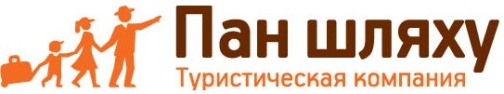 . Минск, ул. Калинина, д. 7, офис 51Тел. 280-98-72, 280-83-52, МТС 8-029- 5177-179, VELCOM  8-029-6176-000E-mail: pan5@tut.byСайт: www.pan-s.by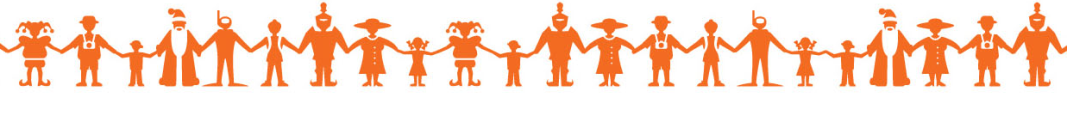 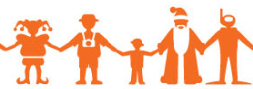 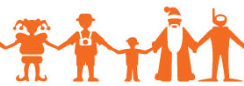 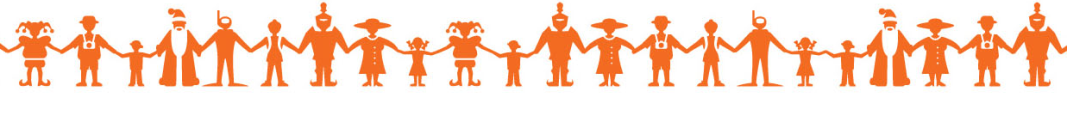 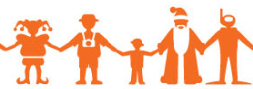 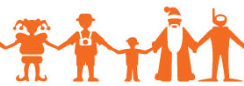 Предприятие “Белхудожкерамика" в Радошковичах является крупнейшим производителем керамических изделий в Республике Беларусь, специализируется на выпуске изделий традиционных художественных промыслов (вазы, посуды, горшки для цветов, сувенирные изделия). В ходе  производственной экскурсии показан технологический процесс изготовления изделий: работа с глиной на гончарном круге, механизация формирования изделий, процесс декорирования изделий, обжиг и т.д. Под руководством мастера каждый может вылепить для себя глиняный сувенир. 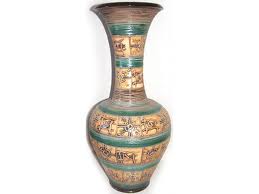 Организация: Сбор:вВыезд:                      -//-вВозвращение:                      -//-вАвтобус:Экскурсовод:Дорога до Радошковичей (1 час). Путевая информация;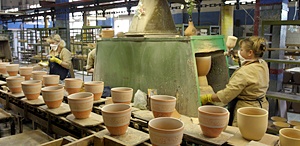 Производственная экскурсия по предприятию "Белхудожкерамика" с показом технологического процесса;Посещение галереи-музея керамики;Посещение фирменного магазина с продукцией предприятия.